Ubly Community Schools PTO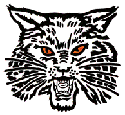 Meeting Minutes – March 13, 2023 Meeting2022-2023 Executive BoardPresident – Krystal Kolar	Secretary – Jaclyn MorellVice President – Robert-John Van De Velde	Treasurer – Alexandra TaylorMeeting called to order: 6:08pm Attendance: All board members were present along with Mrs. O’Conner, Mrs. Ogryski, Mrs. Rother and one guest.Approval of Previous Minutes: The minutes were presented and approved.Public Comment: NoneTreasurer’s Report: Alexandra Taylor – We currently have $22,205.68 in our account. Popcorn Friday, bucket raffle and box tops have been deposited. A couple withdraws will be deducted yet.Administrative Report: Jill Ogryski stated they celebrated their first National Pink Day, which celebrates standing up to bullying, led by Kelly Camp. Students were asked to wear pink, decorate a pink tshirt for their locker that displayed anti bullying slogans and sign a community banner that was located in the lunchroom. They look forward to adding events to this day in the future. 5th graders helped run the February PBS assembly along with Ms. Schmitz. They demonstrated how their robots perform in competition and helped the PBS winners race robots against each other as grade levels. 5th grade robotic members include Joel McDonald, Colton Szymanski, Macy Dekoski, Paige Tschirhart, Laura Romzek and Cruz Wolschleger.PBS Orange Ticket Winners for this month were:o Rothe: Taylor Kubackio Franzel: Madison Sadroo Klee: Brynley Weltino Wright: Leo Pendello Volmering: Jaylee Pawloskyo Smalley: Georgia Rocheforto Guigar: Kaylynne Grifkao Bischer: Larkin Somerso Laurie: Paige Sweeneyo Camp: Raelynn Volmeringo Roth: JJ Hanneo Grand Prize: Kora Tayloro White ticket: Franzel and BischerAmy Rothe, Pam Klee and Sarah Franzel are the chairwomen of this years “March is Reading Month” theme of Wild About Books! Students has been going technology free for a chance to win prizes, working on meeting their classroom reading goals to be the top reader in order to attend an ice cream social, answering weekly rainforest riddles and reading in the “rainforest hallway”. The 8th grade exploratory classes outdid themselves decorating classroom doors. The students truly appreciate the staff going above and beyond each year.Kindergarten roundup was held on March 2nd, 42 students signed up and we currently have 20 young fivers. Screening will be held April 19th and that will give a better idea as to how many kindergarten sections we will have next year.2nd round of evaluations are complete, so parapro evaluations will be next.A 3 year contract will be signed soon with the math professional development consultant. A 2 year contract will be signed with iReady. Jill has been talking with Marilyn Peplinski about ways to incorporate Step up to Writing into CKLA curriculum for ELA along with ways to improve the 1st and 2nd grade reading intervention program by using strategies proven successful in the 3rd grade pilot program with Holly Emerick.Mark Dekoski and Amy Schmitz finished training and are ready to implement Trails curriculum next year. The elementary VEX team competed at States in Monroe. The boys and girls teams qualified for the final round placing 15th and 16th. There were 44 teams total, and even though they didn’t place in the top 10 to compete in Worlds, we are proud of them. Today an assembly was held for March is Reading month featuring Wild About Books! Jill would like to commend Bill Sweeney, Diana Particka, Martin Kubacki, George Pettinger and Ron Smalley for carrying precious cargo everyday on the buses. Their perseverance and commitment is exceptional, especially during the snowstorm a couple weeks ago.Yvonne O’Conner stated We currently have 318 students attending face to face.This has been an exciting month. Jr. High VEX robotics competed in Monroe for state competition and the team of Beckett Hagen, Brayden Sweeney, Graham Nicol and John Guza qualified for the world competition. Haylee Arlitt placed 5th at the State Wrestling matches at Ford Field. Varsity Girls won their 4th District Title. Band competed at Festival at Lakers earning a Division 2 ranking. FFA students were successful at State convention. FFA took 45 members. Members earned 26 Proficiency Awardswith Prize money for golds and state winners totaling $1200! Makaila Cantrell was announced as the State Winner in Outstanding Juniors out of over 350 members in the state. Anthony McCarty was named the State Star in Agricultural Placement. 13 seniors earned a state degree and 13 juniors earned the Outstanding Junior Award. Of the state degree recipients, 3 earned gold and 2 earned silver ratings. An additional 13 juniors and seniors earned an academic excellence award for having a GPA over 3.5. LoganVolmering and Makaila Cantrell earned Challenge 24 College Scholarships and Makaila also earned a scholarship to attend the Washington Leadership Conference this summer. Abigail Guza and Maleah Roth represented our chapter in the state band. The chapter was recognized with a Gold National Chapter Award, Superior Chapter Award, Building our Michigan Communities Award, a $3000 Glassbrook Grant, and was State Runner-up for Tons of Tabs. Maze Gusa was elected as the 2023-2024 State Vice President. Logan Volmering was elected as the Region III State Vice President. In Leadership Contests we had two Greenhand Conduct of Meetings Teams. Team Schumacher was named the State Winner. Team members were Wyatt Schumacher, Katie Sweeney, Ella Gilliam,Michael Walsh, Maleah Roth, Kiley London, Jacob Dekoski, and Cole Maurer. Team Warchuck earned 4th Place Gold. Team members include Owen Warchuck, Conner Smith, Jordan Susalla, Suzanne Smigielski, Blake Pfaff, Sadi Heleski, Griffin Messing, and Aaron Weber. In Prepared Speaking Jeanna Bischer earned a silver rating. In Extemporaneous Public Speaking Maze Gusa was named the State Winner. AriannaAumann earned 3 rd Place Gold in Greenhand Public Speaking. Addison Weber earned Silver in Creed Speaking.2nd teacher observations are being completed this week.The Drama Club is putting on the play “The Mad Tea party” Friday and Saturday March 17 th and 18 th at 6:00pm and Sunday March 19 th at 2:00 PM.We will be preparing for the MSTEP, PSAT and SAT in April for grades 6th thru 11th.Commendations: This month I would like to Commend Mr. K for is work with the robotics team, Mrs. Kramer and Mrs. Booms for the support that they have given our students working evenings and even on our snow days so that the students may shine at the State FFA Convention and Mrs. Nicol for her support of the Robotics team at states and her work preparing the Jr. High and High school for festival at Lakers.Students of the Month for February are:6th-Bristol Messing7th-Brooklyn Morell8th-Lily Wright9th-Sophi Heleski10th-Lindsay Niemiec11th-Jaxson Susalla12th-Mercedes WolschlegerElementary Teacher Representative’s Report: Mrs. Rothe reported Pink Day was a success, and the kids were very excited to participate. She said Valentine’s Day Parties also went well.Jr/Sr High Teacher Representative’s Report: No Report.PTO Events:Ongoing/Upcoming Events:Popcorn Friday is going good. RJ is going to count supplies again tonight and after popcorn Friday again at the end of this week. We are looking for a new spot to put our supplies and also looking into bag options for next year that will possibly be a bigger size and have our logo on them.PTO movie night was fantastic! We had a great turnout. We didn’t count exact numbers, but it was around 60 kids!Blanket Fundraiser: is going well. We extended the deadline to March 17th.Adult’s Night Out: We are putting this event on hold for this year.5th Grade Party in the Park: Krystal will be contacting teachers to ask if they’ll come to the next meeting to discuss this event.Open House for 2023: We will possibly be set up in the small gym with small concessions and PE Nut lady. We are talking about having a photoshoot spot set up.Events Tabled until future meetings:None.Star Students and Staff Nominations: Star Students of the Quarter are:F1 Koralyn Taylor, K1 Blane Booms, R1 Taylor KubackiV2 Savannah Chinoski, W2 Abigail StacerG3 Kenley McDonald, S3 Max KubackiB4 Myla Walsh, L4 Cody WalkerC5 Ashleigh Campbell, R5 Alexis Osantowski.Jr/Sr High – Delaney PeruskiStaff – Mr. Tom Volmering and Ms. Eva Swartzendruber.Teacher appreciation week is the first week of May. We worked with Mindy at Fast Freddie’s to get the bus drivers something to eat and drink for breakfast as a thank you and token of appreciation for dealing with getting the kids home safely during the snowstorm. Bill Sweeney also thanked us for the breakfast from Fast Freddie’s.Mini Grants:  Katie Plester requested $500 for a sensory table and items totaling approximately $496.20. We are going to remind teachers that April is the last month for mini grants.Scholarship:  Deadline for essays is April 5th. We will vote on them at the next meeting. The scholarship will be presented at the awards assembly on May 10th.Other Topics: Teacher appreciation is coming up. We decided to have Café 53 cater lunch for all teachers.Public Comment: NoneNext PTO meeting: Monday April 10, 2023 Meeting adjourned: 7:01 pm.Respectfully Submitted by: Jaclyn Morell